EPOS Vendor DetailsDetails To be Printed on Receipt Please do not use commas in Receipt DetailsGeneral DetailsMerchant NumberAdditional FunctionalityBUSINESS BANK ACCOUNT NUMBER & SORT CODE:IP Till Configuration FormMerchant details must be typed into the document and returned to Integral by email to terminalsupport@sagepay.ie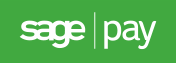 PED Type Verifone Vx820 (Supplied by Vendor)Number of TillsName of EPOS Vendor Spektrix LtdMain Technical ContactSpektrix Support TeamEmail Addresssupport@spektrix.comOffice Phone02071833586Mobile PhoneMerchant NameMerchant Address Line 1Merchant Address Line 2Merchant Address Line 3Trading NameMerchant AddressMerchant’s Support Contact NameSupport Contact’s Phone NumberSupport Contact’s Email addressPO Reference for Invoice:Billing Address (if different to above)This account is part of the Spektrix LtdBilling Contact Nameaggregator accountBilling Phone NumberEmail addressName of Acquirer (e.g. AIB, Ulster Bank, Elavon)Merchant NumberFuel Merchant Number (only where fuel cards are to be accepted)N/AAmex Merchant Number(leave empty if not required)Diners Merchant Number(leave empty if not required)Company Number (Ulster Bank Only)CountryUKCurrencyGBPCash BackNEmail Reports NEmail Address reports are to be sent to: